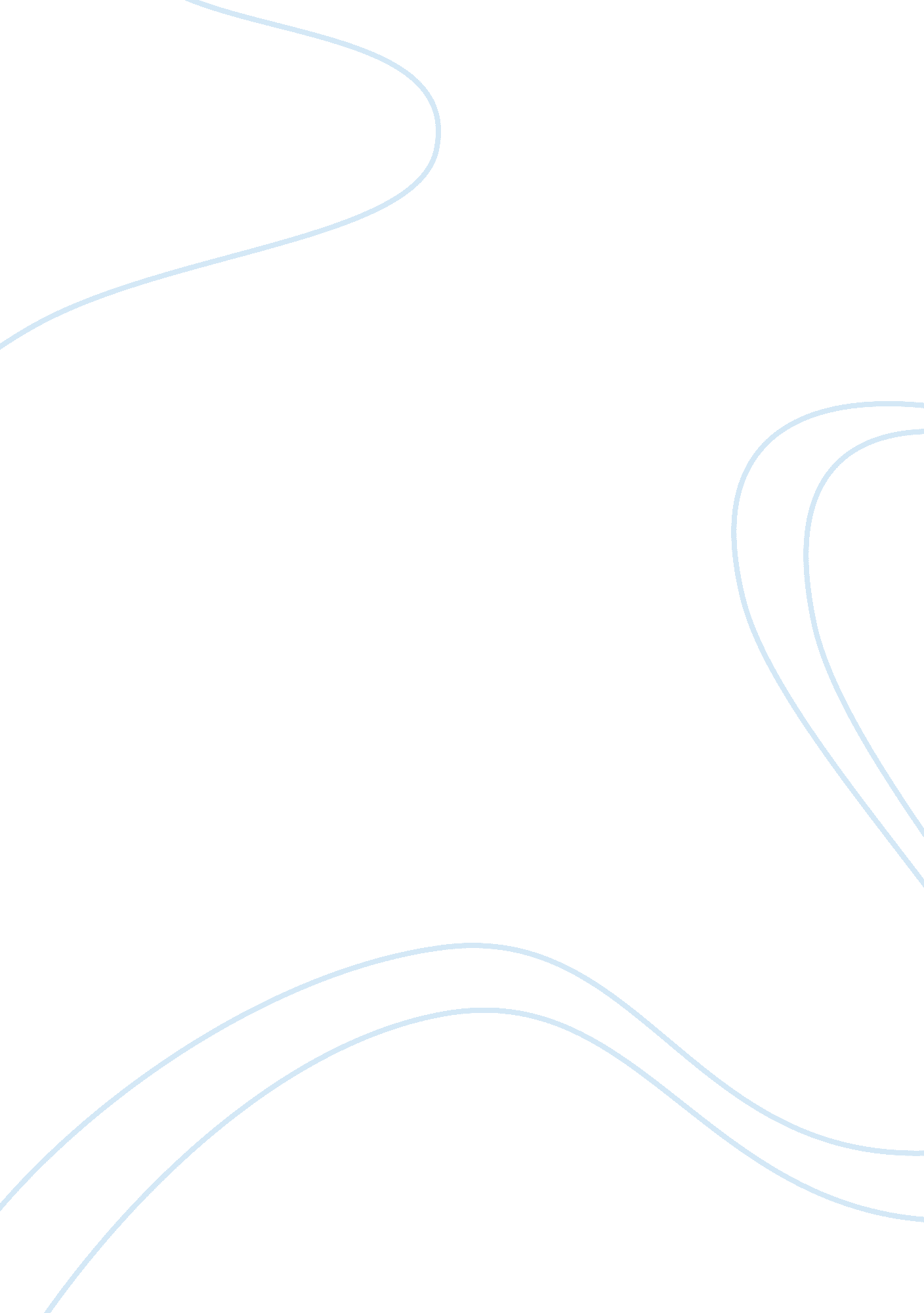 An abundance of dog doodooEnvironment, Animals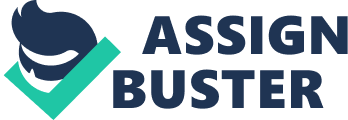 These homeowners want to remedy the problem, but believe we need to remedy the people and " encourage" the problem. Allowing your dog to sit on someone's lawn or on private property, could embody many social benefits. As soon as someone sees a stranger In front of their property, It Is natural to become somewhat alarmed but also curious. Therefore, It Is a great opportunity to strike up a conversation and make a new friend. They may also enjoy letting their pet poop in every quarter of the neighborhood and you might gain a dog walking partner. Additionally, dog crap could be a great tool to use against an enemy. If you strongly dislike someone who Is very irritating, bring your dog for a stroll near their house and let your pet do the dirty work. Chances are they won't know it's you and if they do, hand them this essay explaining the many benefits of dog poop. Besides, the world needs people like us! Proportions " The Solution for Responsible Dog Owners" is a business primarily based In Chicago. They feed off of this pet peeve because homeowners that are frustrated with the amount of poop In their yard will pay for a Proteins kit. They collect a DNA sample of the feces and bring it into the lab to be tested. Once they identify a DNA match, they will notify you so that you can identify the perpetrator and administer a fine. Therefore, I think we are boosting the economy. Without us dog walkers, Portents would not have a business and many people would be without their poop sampling job. In other respects, letting your dog poop indiscriminately can profit the homeowner as well. Manure is actually a great fertilizer and worms especially enjoy it for feeding and growing. Worms help to Increase the amount of alarm and water that gets Into the soil. They break down organic matter, like leaves and grass into things that plants can SE. Worms are a great help to providing a nice, healthy garden filled with flowers and plants (l wouldn't recommend vegetables if feces are present). Granting that there Is an abundant supply of fat worms around the homeowners' yard, they can make extra Income and sell them for freshwater fishing and also as fertilizer for flowers, trees and lawns. In fact, dog feces in the yard can be very good and a helpful FIFO watch where they walk and play and most certainly, they will learn not to put Just anything in their mouths. If by chance they do try and eat dog poop, it is okay, don't ret, because this could build their immune system, fighting bacteria such as E-Coli and Salmonella. Perhaps the mess in the yard does bother you, simply teach your kids someresponsibilityand make it a task that they have to do daily. Every time they see a neighborhood dog walking down the road, tell them to get the poop bag ready, there's most likely a surprise waiting for them on the front lawn. Not to mention, these daily walks are great for your dog. Most dog breeds were developed with a specific purpose in mind for example, sporting, working, herding and so forth. Consequently, whether your pet is a pure bred or mixed breed, chances re he carries genetic traits that drive him to pursue activity and adventure. Many modern day dogs don't get the opportunities to do what their breed instincts tell them to do. In addition, it's a rare dog that exercises on his own, and many backyards don't provide the variety of sensory stimulation most dogs need to ward off boredom. Generally, people walk their dog for four reasons: elimination, mental stimulation, exercise and training. Dogs like to get outdoors, sniff and engage with theirenvironment, exercise and possibly socialize with people and dogs outside his home. It is very important to allow your pup to stop, sniff, investigate, and mark a spot. Allowing your pet to do so is good for him mentally. Dogs gain knowledge of the world through their noses. Mentally stimulating walks will improve your dogs' maturity, growth and satisfaction. At last, dog sit is in fact extremely favorable. Even though the majority of the population would consider this a crude act and not very neighborly, I believethis method of dog walking is beneficial for the home/business owner, the dog walker and certainly the dog itself. Senseless Dog Walkers It is estimated, that there are 73 million dogs in the United-States. Each of those dogs needs to release their bowels like 20 times a day. And those twenty times, better not be on my lawn. This is a major pet peeve of mine and many other people. I hate when inconsiderate dog walkers allow their pet to get rid of their excrement aimlessly (like in someone's yard) and they do not pick it up. Most of my neighbors German Sheppard poops on my lawn, they're foolish if they think I won't notice. Yes, you could assume that I'm already picking up my own dogs' waste, however I need a dozen grocery bags to pick up re-appearing dog feces and it could take precious hours out of my day! I loathe, truly loathe ignorant people who think this is acceptable. It can ruin your reputation within the neighborhood, it can cause problems for the homeowner and it can also put your pet in danger. Allowing your pet to generate excrement on someone's lawn or on private property, could create many social problems for yourself. As soon as someone notices a stranger in front of their property, they will be curious but yet, still concerned. As a result, they will probably make a racy comment wondering why you aren't picking it up. This may ruin your chances of making a new acquaintance. It will most likely gain you a new enemy. Speaking of, there is a great way to get revenge against your enemy. Proteins " The Solution for Responsible Dog Owners" is a business primarily based in Chicago. They feed off of this pet peeve because smart homeowners, like myself, that are frustrated with the amount of waste in their yard, will pay for a Proteins kit. They collect a DNA sample of the feces and bring it into the lab to be tested. Once they identify a DNA match, they will notify you so that you can identify the perpetrator and administer at least a hundred dollar fine. I think we are boosting he economy, without us reacting homeowners, Proteins would not have a business and many people would be Jobless. In other words, dog excrement all over the lawn is never a blessing for the homeowner. Manure is said to be used as fertilizer and worms enjoy it especially for feeding. However, common worms growing in soil are already disgusting and slimy to have around the yard, not to mention: hookworms, tapeworms and toreadors which can be found in dog feces which humans are also capable of contracting. For example, in the Four Mile Run watershed in Northern Virginia, a dog population of 1, 400 is estimated to contribute about 5, 000 pounds of solid waste every day and has been identified as a major contributor of bacteria in their water. Your pet may be up to date with its vaccinations, but neighborhood dogs can carry nasty diseases and worms that can accompany any dog pooh in question. The most significant reason to avoid allowing dogs to lick your face and mouth is because they could have recently come into contact with said contaminated excrement; there is a chance the parasites will be passed directly into your mouth. Children are especially venerable o infection because they tend to enjoy playing in the dirt, where parasites such as hookworm larvae like to lay. Young children may also put dirty hands or toys in their mouth, further increasing the chance for the consumption of infectious material. Besides, the homeowner's dog can be put in uncomfortable situations and also in danger. The strange dogs walking are often unleashed and could potentially be vicious and attack your pet. Let's say there is a female dog innocently minding her own business on her property and suddenly an unleashed male dog decides he wants to mate, she may not have been fixed and then she could end up carrying his puppies. That will end up causing her a lot of pain and you several problems, including more expenses, responsibility, labor. It is good for your dog to interact with others however, only when both canines are comfortable and happy with one appearance. You certainly don't need addedstressto everyday life, especially when your pet can sense your troubles because they live off of their owners' vibes. It would put your pet into a possible doggydepressionstage. Finally, there are billions of logical reasons why dog owners need to pick up their pets feces no matter where it lands. Clearly no one wants to track the mess into their home, work, stores if by surprise; it was clumped under the sole of their shoe. If the unknown feces are not disposed of properly, it could potentially put your pet in danger; the dog walker will gain new enemies and it could entail terrible conditions for the home/business owner. Everyone needs to take this into consideration next time they bring their pet for some exercise; if it defecates, be a conscientious owner and pick it up! This will greatly help everyone in the neighborhood including yourself and your pet. Why own a pet if you can't own up to their mess? 